JĘZYK ANGIELSKI -06.05.2020 – klasa II aTopic: NatureTemat: NaturaDzisiaj zupełnie nowy temat: natura, która nas otacza. Wystarczy, że wyjdziesz z domu a zobaczysz niebo, słońce, chmury, drzewa. A oto słownictwo, które trzeba dokładnie przyswoić: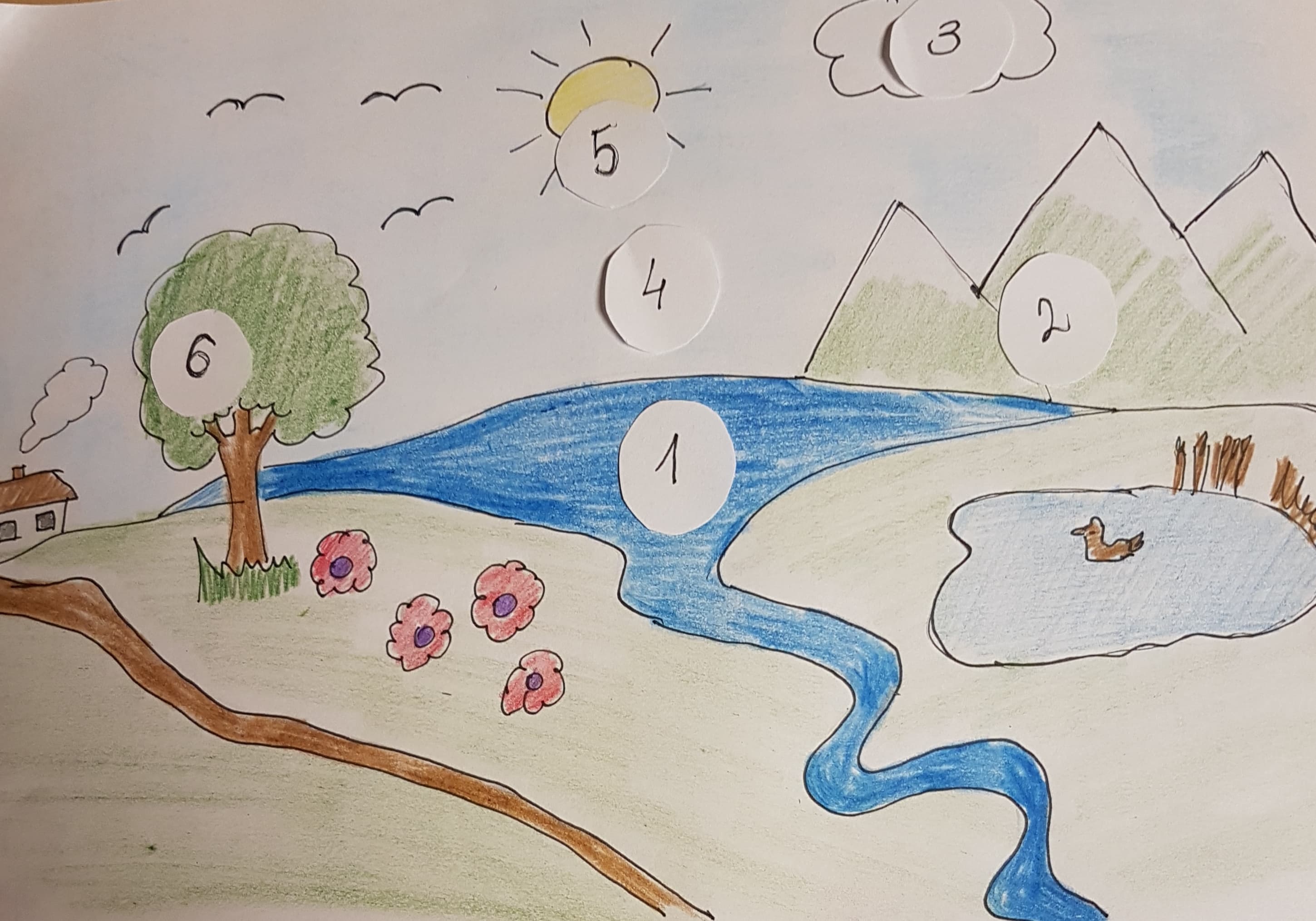 Popatrz na obrazek: Jest tu morze, góry, niebo, słońce, drzewo i chmura.Każdy z tych wymienionych elementów pejzażu ma na rysunku swój numer.Zadanie 1 Napisz po angielsku co kryje się pod numerem: 1…………………………..2…………………………..3…………………………..4…………………………..5………………………….6………………………….Zadanie 2Uzupełnij literki w wyrazach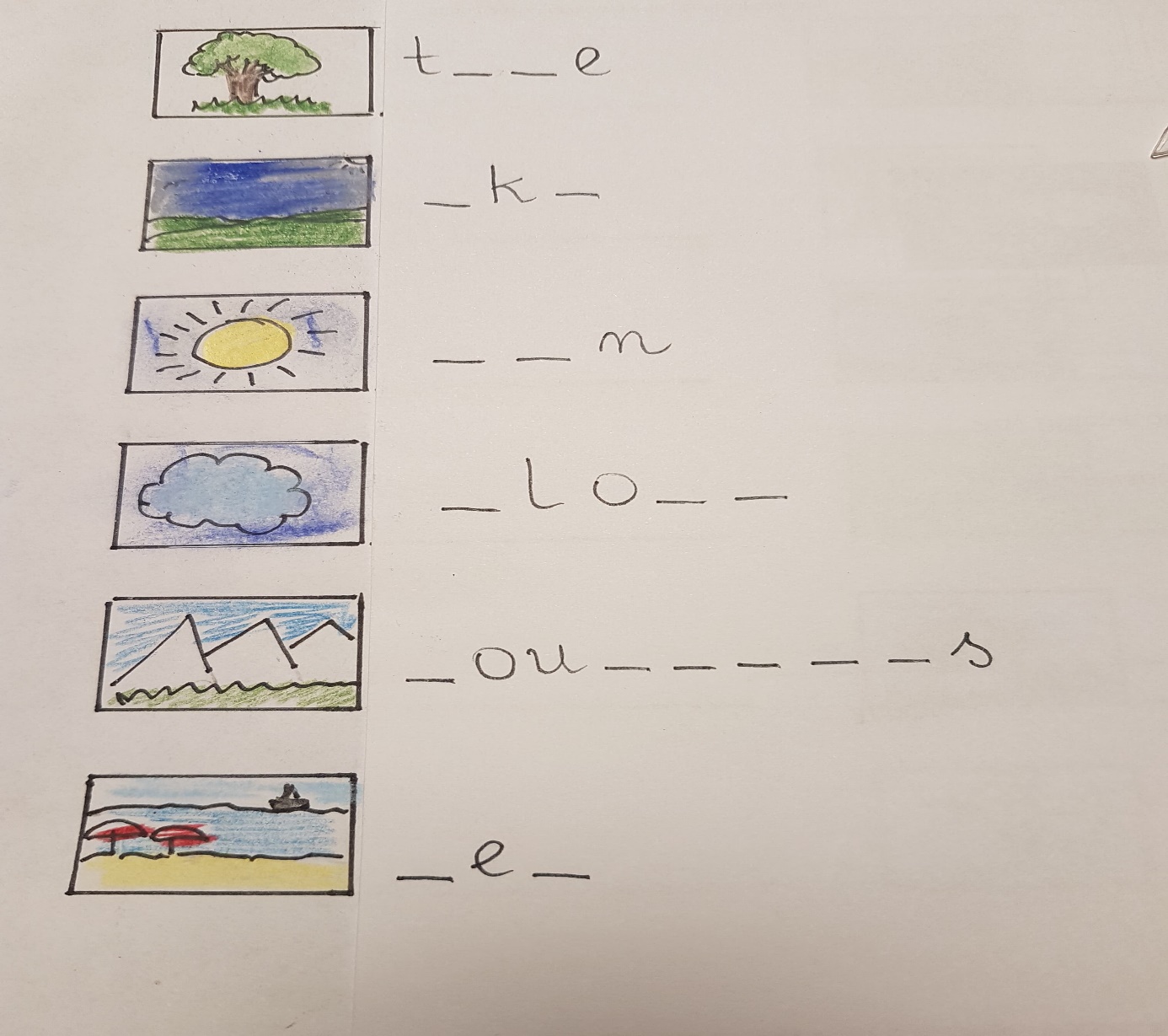 Zadanie 3Znajdź ukryte wyrazy z diagramiemountainstreesunskycloudseatreeseamountainssuncloudskydrzewomorzegórysłońcechmuranieboTBASUOSEARDSUNPGDWECKRCLOUDERYHOMFSIMOUNTAINS